Grupa Krasnale –   7  maja 2020r. 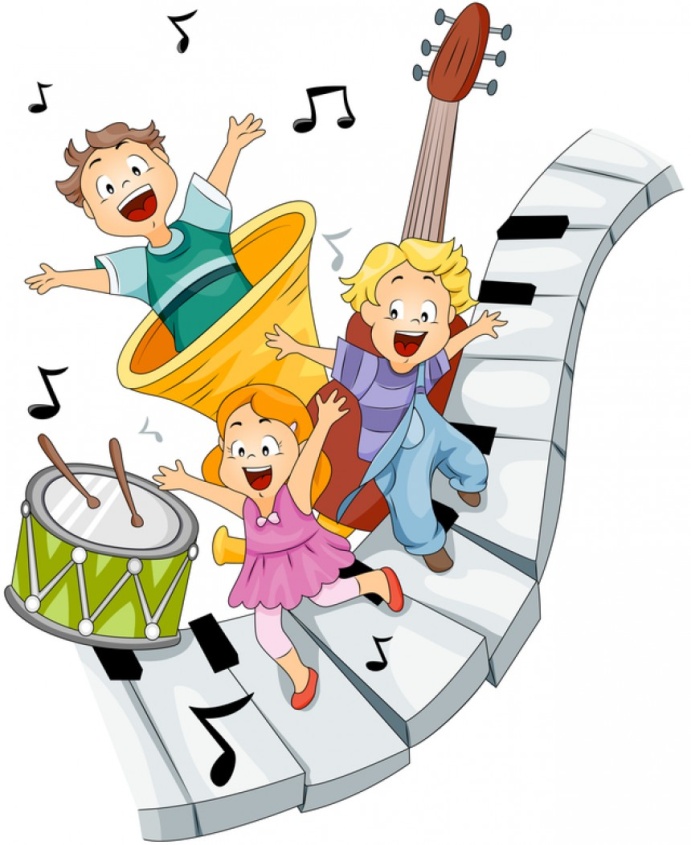    Witam wszystkie Krasnoludki !             W krainie muzyki Temat dnia: Mała  orkiestraZajęcie I .    Propozycja zabawy ruchowej                 Gimnastyka z mamą, tatą	Jestem muzykantem – zabawa ze śpiewem, doskonalenie artykulacji poprzez śpiewanie zgłosek dźwiękonaśladowczych. proponujemy  zabawę w muzyków, polegającą na rozmowie pomiędzy nimi. https://www.youtube.com/watch?v=3UYIl4iwnO4 Jestem muzykantem sł. i muz. Tradycyjne Jestem muzykantem- konszabelantem, my muzykanci- konszabelanci. 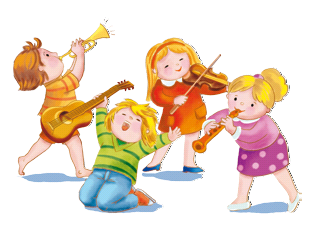 Ja umiem grać, my umiemy grać. – A na czym? – Na pianinie. A pianino, i no, i no, a pianino, i no, i no, a pianino, i no, i no, a pianino, bęc!  na puzonie, onie, onie; na bębenku: bum tana trąbce: tru, tu, tu, tu; na kołatce: kle, le, le, le. Kształtowanie codziennych nawyków higienicznych po zabawie i przed posiłkami. Zajęcie IIOrkiestra A. Frączek – rozpoznawanie i podawanie nazw instrumentów, poszerzanie kompetencji komunikacyjnych. Orkiestra   Agnieszka Frączek Bum bum bum! Tra, ta, ta, w naszym domu wciąż ktoś gra. 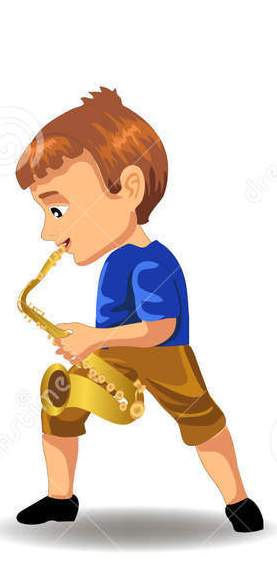 Antek dudni na saksofonie, naśladując wściekłe słonie,       saksofon 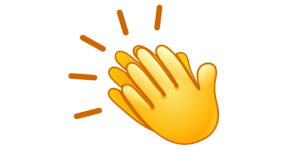  Franek w trąbę dziko dmie, 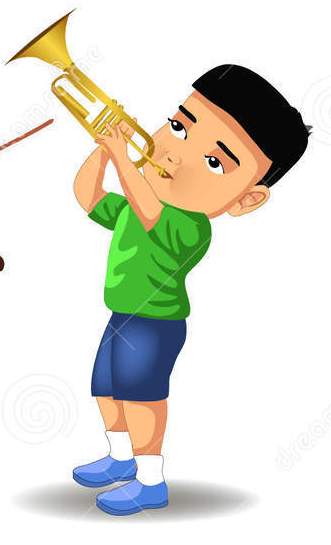 musisz słuchać, chcesz czy nie.           trąbka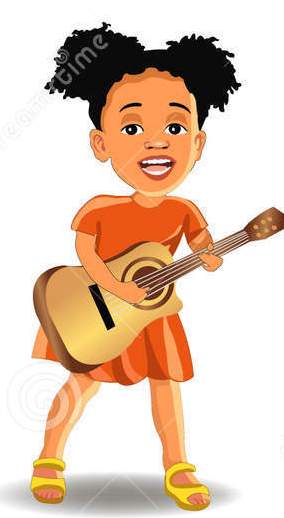 Mała Zosia  na gitarzeszarpie strunę tak jak może.       gitara Rock and rolla na perkusji 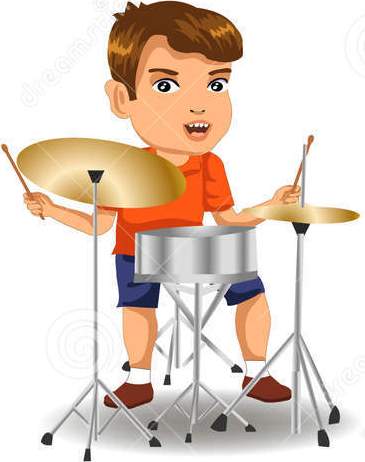  wystukuje   kuzyn Alek.      perkusja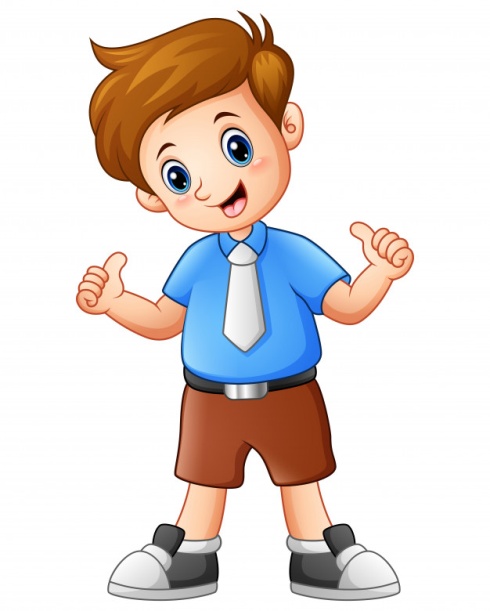 Ja koncerty daję w przerwach, po mistrzowsku gram na nerwach.   nerwy Kim jest muzyczna rodzina?; Na jakich instrumentach grają jej członkowie?; Co to znaczy „grać komuś na nerwach”?Podajemy  nazwy instrumentów i muzyków, którzy na nich grają,           gitara                               gitarzysta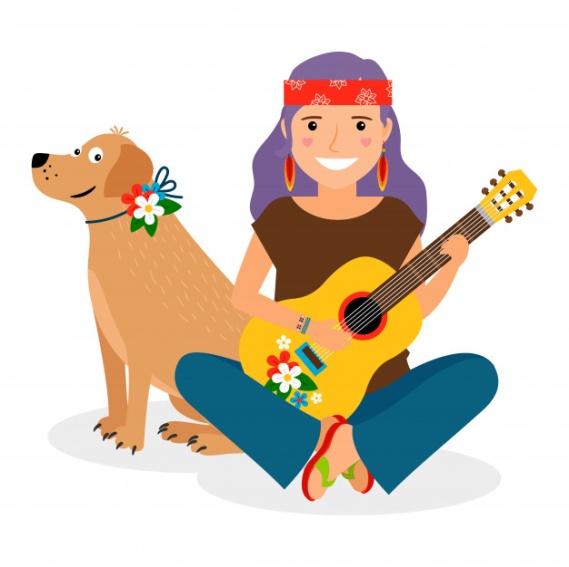 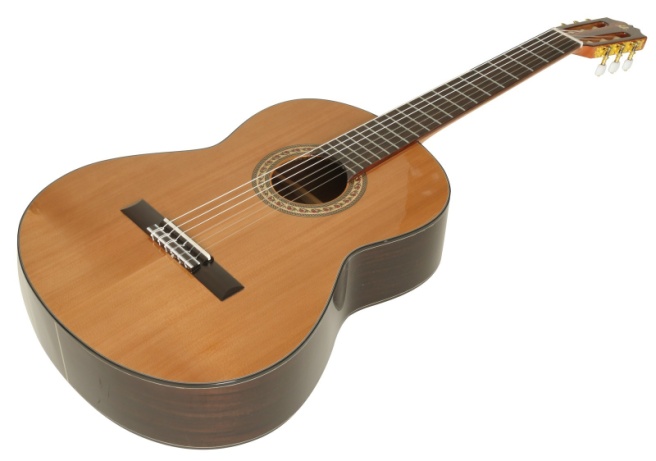            pianino                  pianista 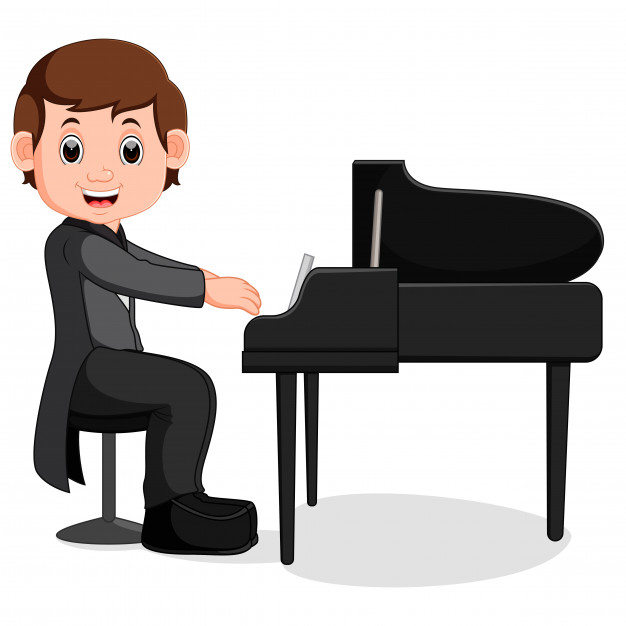 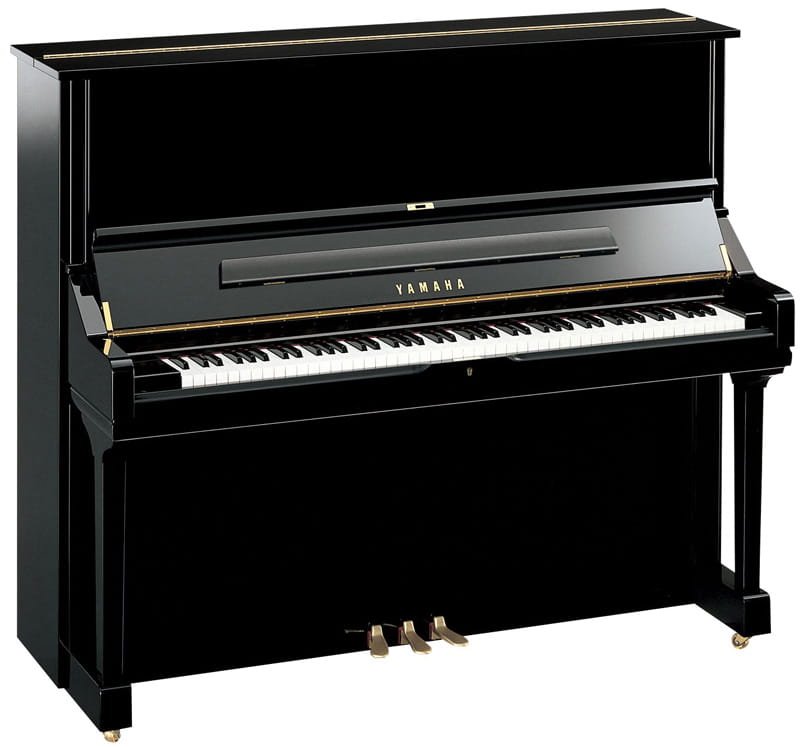            skrzypce                     skrzypek	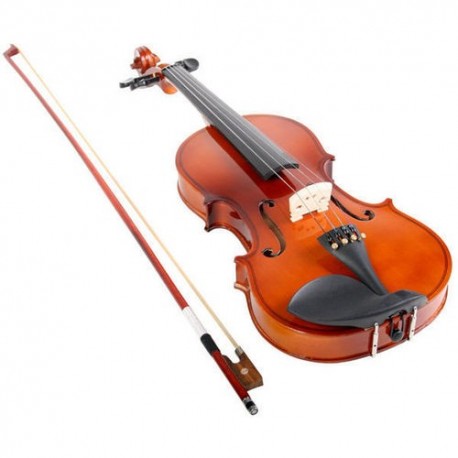 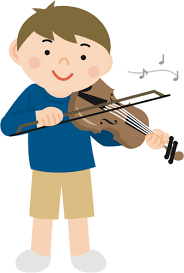 2. „Dyrygent” – poznanie pracy dyrygenta.   Skąd muzycy wiedzą,  jaka grupa ma grać?; Skąd wiedzieli, czy mają grać cicho, czy głośno?; Jak się nazywa osoba, która kieruje orkiestrą?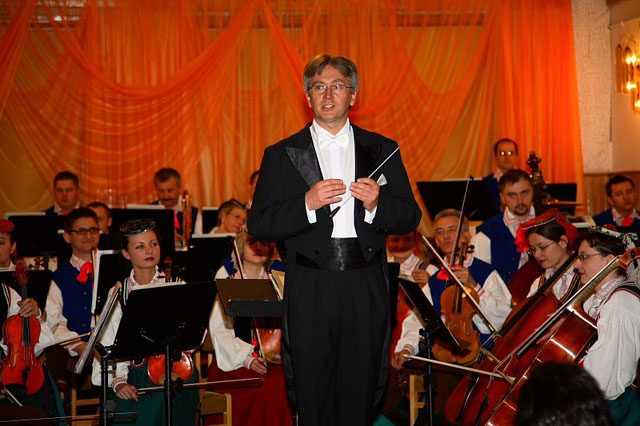  „Dziecięca orkiestra” – rozróżnianie dźwięków cichych i głośnych w trakcie zabaw z instrumentami perkusyjnymi Zajęcie III	 „Przez tropiki” – zabawa usprawniająca małą motorykę, porównywanie liczebności, podawanie nazw cech jakościowych. Przez tropiki Przez tropiki, przez pustynię      ( chodzenie po obwodzie koła) toczył zając wielką dynię. Toczył, toczył dynię w dół. (naśladowanie  ruchu toczenia) Pękła dynia mu na pół.  (pochyla się, wykonuje powolny wymach rękoma )Pestki się z niej wysypały, (robią młynek rękoma) więc je zbierał przez dzień cały. Raz, dwa, trzy! Raz, dwa, trzy!  (rytmiczne wyklaskują) Ile pestek zbierzesz ty?Do wierszyka potrzebne będą drobne klocki- to pestkiBrawo! Super! Gratulacje!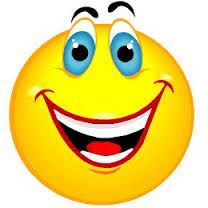 Jeśli chcesz pokoloruj obrazek z instrumentami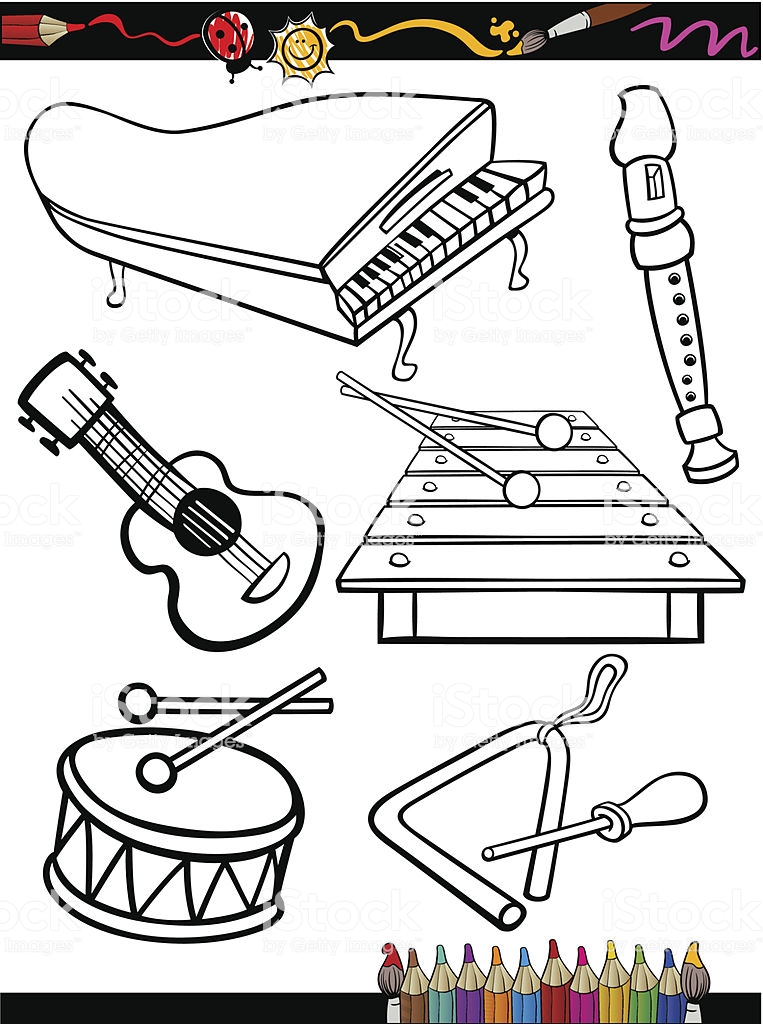 